Annex ‘B’ Form TH-1Proposed Timeline for Research Rules/Regulation Awareness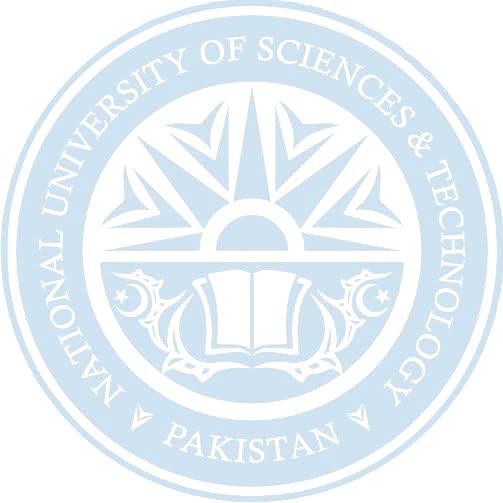 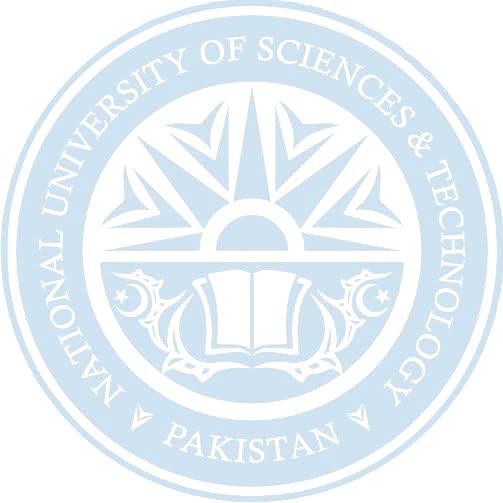 Proposed Timeline(Student’s Signature)	(Supervisor’s Signature)Name: _______________________Regn No.		Name: _______________Date:  	Note: Any change in the proposed timeline is to be intimated to the PGP Dte by submitting fresh Annex ‘B’ to TH-1Are you aware of your last date to complete thesis? (without Rector’s extension) Please mention date.(  	/	/	)Are you aware of the regulations and schedule of the University for MS programmes?Yes / NoAre you aware of the plagiarism policy?Yes / NoHave you read the HEC Policy on PG programmes?Yes / NoDid you receive a copy of the PG Handbook?Yes / NoHave you attended any MS/PhD thesis seminar?Yes / NoIf Yes, No of thesis / seminarSerActivityTo be completed by(Date)12345